Organizacja i techniki sprzedaży                                                08-04-2020Temat: Dokumentacja obrotu magazynowego - ćwiczeniaNa podstawie faktur, które wystawialiśmy na lekcjach proszę wypełnić dokumenty WZ i PZ (po 2-3 sztuki)Wykorzystajcie poniższe druki lub np. ciągnięte z Internetu.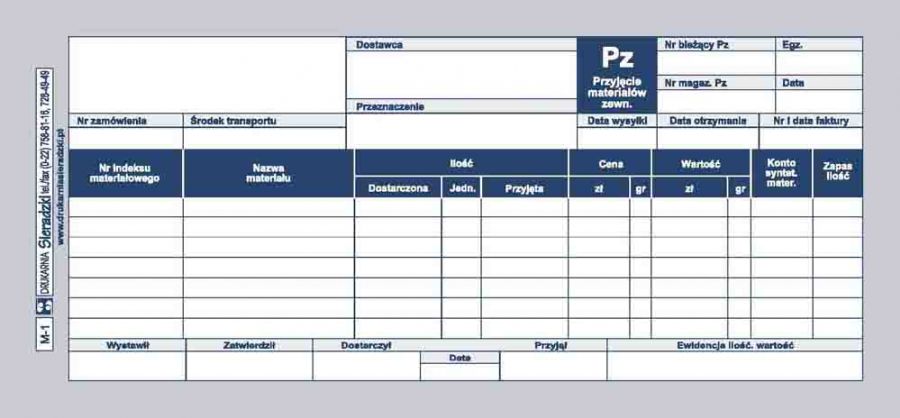 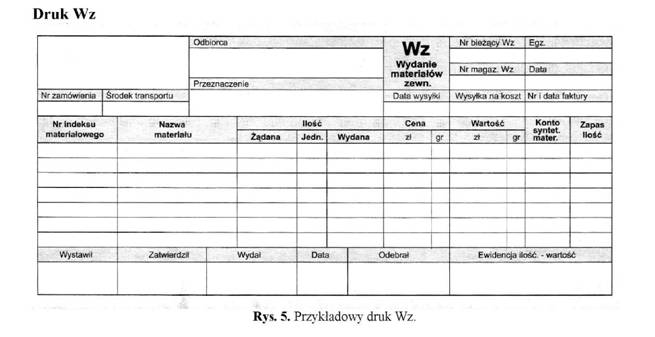 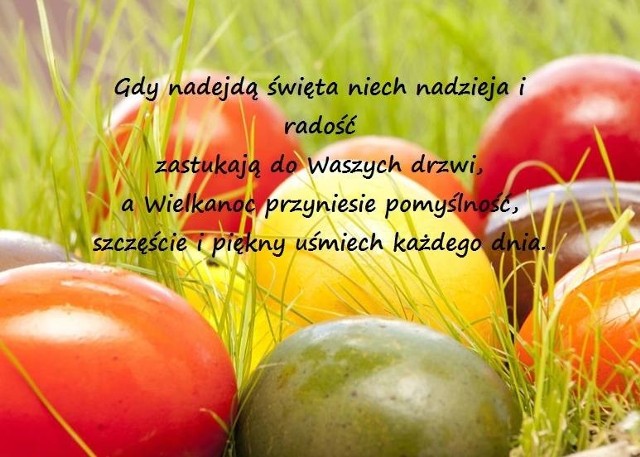 